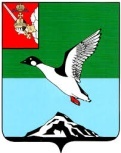 ЧЕРЕПОВЕЦКИЙ МУНИЦИПАЛЬНЫЙ РАЙОН ВОЛОГОДСКОЙ ОБЛАСТИКОНТРОЛЬНО-СЧЕТНЫЙ КОМИТЕТПервомайская ул., д.58, г.Череповец, Вологодская область, 162605 тел. (8202)  24-97-46,  факс (8202) 24-97-46,e-mail: kchk_chmr@cherra.ru «21» марта 2022 г.                                                       г. ЧереповецЗАКЛЮЧЕНИЕ № 13По результатам  экспертно-аналитического мероприятия   на проект решения Совета Ирдоматского сельского поселения   «О внесении изменений в решение Совета Ирдоматского сельского поселения   от 17.12.2021 № 170 «О бюджете Ирдоматского сельского поселения   на 2022 год и плановый период 2023 и 2024 годов».Экспертно-аналитическое мероприятие проведено на основании  п. 1.5 плана работы контрольно-счетного комитета Череповецкого муниципального района (далее - КСК) на 2022 год, статьи 157 Бюджетного кодекса Российской Федерации, ст. 9 Федерального закона от 07.02.2011  № 6-ФЗ «Об общих принципах организации и деятельности контрольно-счетных органов субъектов Российской Федерации и муниципальных образований», п. 8.1 статьи 8 Положения о контрольно-счетном комитете Череповецкого муниципального района, утвержденного решением Муниципального  Собрания  района от 09.12.2021 № 252.         Проект решения Совета Ирдоматского сельского поселения   «О внесении изменений в решение Совета Ирдоматского сельского поселения   от 17.12.2021 № 170 «О бюджете Ирдоматского сельского поселения   на 2022 год и плановый период 2023 и 2024 годов» (далее – Проект) представлен Советом поселения 15.03.2022 года. Экспертиза Проекта проведена в соответствии с положением о бюджетном процессе в Ирдоматском  сельском поселении, утвержденным  решением Совета  Ирдоматского  сельского поселения   от 09.10.2020 № 130.          В результате внесения изменений  основные характеристики  бюджета поселения в 2022 году составят:   доходы  бюджета  13 430,8 тыс. рублей (без изменений), расходы 16 653,8 тыс. рублей (увеличение на 558,0 тыс. руб.),  дефицит бюджета 3223,0 тыс. рублей (увеличение на 558,0 тыс. руб.).     Проектом  предлагается  внести изменения в 5 приложений, изложив их в новой редакции.        Изменения в распределении бюджетных ассигнований в 2022 году по разделам изложены в следующей таблице.                                                                                              Таблица № 1 (тыс. руб.)                                                           В 2022 году проектом предлагается увеличение бюджетных ассигнований  на 558,0 тыс.  руб. в том числе:- по разделу  «Общегосударственные вопросы» в сумме 108,0 тыс. рублей на расходы на оплату курсов повышения квалификации, приобретение жалюзи, ГСМ, сантехническое оборудование; - по разделу «Жилищно-коммунальное хозяйство» в сумме 350,0 тыс. рублей  на оплату уличного освещения, содержание контейнерных площадок;- «Культура, кинематография» в сумме 100,0 тыс. рублей на  государственную экспертизу проекта строительства здания социально- культурного центра в д. Ирдоматка.В результате анализа распределения бюджетных ассигнований бюджета по целевым статьям (муниципальным  программам и непрограммным направлениям) видам расходов классификации расходов бюджета поселения на 2022 год установлено, что предполагаемый Проект влечет за собой изменения объемов финансирования по 4 из 8 муниципальных программ, подлежащих реализации в 2022 году  (таблица 2).                                                                                               Таблица № 2 (тыс. руб.)                                                                                         Таким образом,  бюджетные ассигнования на реализацию мероприятий муниципальных программ увеличатся на 550,0 тыс. рублей, непрограммные расходы увеличатся на 8,0 тыс. руб.          Проектом предлагается утверждение дефицита бюджета в объеме 3223,0 тыс. рублей в соответствии с требованиями пункта 3 статьи 92.1 Бюджетного кодекса РФ.Данные внесения изменений не противоречат требованиям действующего бюджетного законодательства.Вывод: Проект решения Совета Ирдоматского сельского поселения  «О внесении изменений в решение Совета Ирдоматского сельского поселения   от 17.12.2021 № 170 «О бюджете Ирдоматского сельского поселения   на 2022 год и плановый период 2023 и 2024 годов»  соответствует требованиям  бюджетного законодательства. Председатель комитета                                                                       Н.Г. ВасильеваНаименование разделов (подразделов)Решение от 17.12.2021 № 170Проект решения на 15.03.2022Изменения Общегосударственные вопросы6 997,07105,0+108,0Национальная оборона267,7267,70Национальная безопасность и правоохранительная деятельность38,638,60Национальная экономика30,030,00Жилищно-коммунальное хозяйство5 236,05 586,0+350,0Образование1,01,00 Культура, кинематография3 170,03 270,0+100,0Социальная политика350,5350,50Физическая культура и спорт5,05,00Итого расходов16 095,816 653,8+558,0Наименование муниципальной программыСумма расходов по муниципальным программамСумма расходов по муниципальным программамСумма расходов по муниципальным программамНаименование муниципальной программыРешение от 17.12.2021 № 170Проект решения на 15.03.2022Изменения Благоустройство территории Ирдоматского сельского поселения на  2014-2024 годы5 236,05 586,0+350,0Развитие физической культуры и спорта на территории Ирдоматского сельского поселения на 2014-2024 годы5,05,00Развитие молодёжной политики на территории Ирдоматского сельского поселения на 2014-2024 годы1,01,00Сохранение и развитие культурного потенциала Ирдоматского сельского поселения на  2014-2024 годы3170,03270,0+ 100,0Обеспечение пожарной безопасности  Ирдоматского сельского поселения  на  2014-2024 годы38,638,60Совершенствование муниципального управления в Ирдоматском сельском поселении на 2014-2024  годы3 376,83 396,8+20,0Развитие материально- технической базы и информационно- коммуникационных  технологий в Ирдоматском сельском поселении  на  2014-2024  годы1 048,41 128,4+80,0Социальная поддержка граждан  Ирдоматского сельского поселения на  2016-2024 годы350,5350,50Итого расходов13 226,313 776,3+550,0